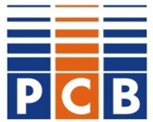 PHIẾU YÊU CẦU CUNG CẤP BÁO CÁO TÍN DỤNG THỂ NHÂNCREDIT REPORT REQUEST FOR INDIVIDUALHọ và tên/ Full name: Giới tính/ Gender:  	 			 Nam / Male		 Nữ / FemaleNgày sinh/ Date of birth:	Số CMND/ ID Number:				Địa chỉ thường trú/ Permanent residence address: Số điện thoại/ Phone number:                                             Email:  Giấy tờ cá nhân khác/ Other ID document [Nếu đã sử dụng để nộp đơn vay vốn/ If used to apply for a loan]Loại giấy tờ cá nhân/ Type:                         		 Số/ Number:			Ngày cấp/ Issued on:				             Nơi cấp/ Issued at:Ngôn ngữ báo cáo/ Language of the report:	 Tiếng Việt/ Vietnamese	 Tiếng Anh/ EnglishSố lần yêu cầu báo cáo trong năm/ Number of requests for credit report in this year: 1				 ≥ 2Đề nghị quý Công ty cung cấp báo cáo tín dụng của tôi theo những thông tin đã nêu trên đây. Tôi cam kết những thông tin tôi đã cung cấp là hoàn toàn chính xác.Please send me my credit report for the details provided above. I certify that all the information I have provided is correct.NGƯỜI LÀM ĐƠN/APPLICANT(Ký và ghi rõ họ tên/ Signature and full name)                                                                           Hà Nội, ngày/date.......... tháng/month ......... năm/year